2021-07-07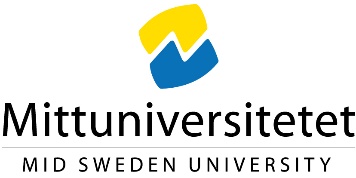 DNR: Remissrubrik(Mottagarens Diarienummer)Mittuniversitetet har beretts möjlighet att lämna synpunkter avseende rubricerat förslag. Universitetet avstår att lämna synpunkter på förslaget.Föredragande och beslutBeslut i detta ärende har fattats av rektor Anders Fällström efter föredragning av N.N. Närvarande vid den slutliga behandlingen av ärendet har prorektor Håkan Wiklund, förvaltningschef Lotten Glans, samordnare Anna Haeggström och studentrepresentanter N.N och N.N varit. Sundsvall 202x-xx-xxAnders Fällström, rektor